ΘΕΜΑ: «Πρόσκληση εκδήλωσης ενδιαφέροντος για κατάθεση οικονοµικής προσφοράς σχετικά µε µετάβαση και επιστροφή µαθητών και εκπαιδευτικών από Φιλιππιάδα προς Μεσολόγγι – Πάτρα - Ναύπακτο και αντίστροφα». ΣΧΕΤ.: Υ.Α.33120/Γδ4/28-02-2017 (ΦΕΚ 681/τ.Β΄/06-03-2017) µε θέµα «Εκδροµές/Μετακινήσεις µαθητών Δηµοσίων και Ιδιωτικών σχολείων Δευτεροβάθµιας Εκπαίδευσης εντός και εκτός της χώρας».ΠΡΟΣΚΑΛΟΥΜΕΓραφεία Γενικού Τουρισµού µε ειδικό σήµα και άδεια λειτουργίας από τον ΕΟΤ σε ισχύ, να καταθέσουν στo 2ο Γυμνάσιο Φιλιππιάδας σφραγισµένη προσφορά κατά το χρονικό διάστηµα από Τρίτη 02/04/2019 µέχρι Δευτέρα  08/04/2019 και ώρα 11.30 π.μ       Με κάθε προσφορά κατατίθεται από το ταξιδιωτικό τουριστικό γραφείο απαραιτήτως και                                                                              Υπεύθυνη Δήλωση ότι διαθέτει, βεβαίωση συνδρομής των νομίμων προϋποθέσεων λειτουργίας τουριστικού γραφείου, η οποία βρίσκεται σε ισχύ.Οι προσφορές µπορούν να υποβληθούν µε εξουσιοδοτηµένο εκπρόσωπο ή ταχυδροµικά, αρκεί να διασφαλιστεί ότι θα έχουν παραληφθεί από το σχολείο µέχρι την Δευτέρα 08/04/2019 και ώρα 11.30 π.μ.Για τη σύνταξη της προσφοράς αυτής σας ενηµερώνουµε ότι θα πρέπει να λάβετε υπόψη σας τα παρακάτω στοιχεία: Προορισμός: Φιλιππιάδα –Μεσολόγγι – Πάτρα- Ναύπακτο - Φιλιππιάδα Αριθμός μετακινούμενων:120 μαθητές και 6 συνοδοί εκπαιδευτικοί Τρόπος μεταφοράς των μαθητών: Οδικώς με (3) τρία σύγχρονα Λεωφορεία. Χρονική διάρκεια μετακίνησης: Μία (1) ημέρα 15 Μαΐου 2019.ΠΡΟΓΡΑΜΜΑ ΕΚΠΑΙΔΕΥΤΙΚΗΣ ΕΚΔΡΟΜΗΣ 15– 05 - 2019 Τετάρτη 15-05- 2019 08.30 Αναχώρηση από Φιλιππιάδα10.00 Άφιξη στο Μεσολόγγι στον «Κήπο των Ηρώων»10.00 – 11.00 Επίσκεψη στο Μεσολόγγι  11.15  Αναχώρηση για Πάτρα 12.30 Άφιξη στο Αρχαιολογικό Μουσείο Πατρών  12.30 – 14.00 Ξενάγηση στο Μουσείο 14.00 -  17.30 Μεσημεριανό και επίσκεψη στο κέντρο της Πάτρας17.30  Αναχώρηση για τη Ναύπακτο18.30 – 20.00 Ξενάγηση στη Ναύπακτο20.00 Αναχώρηση για Φιλιππιάδα22.00 Άφιξη στη ΦιλιππιάδαΠαρακαλούμε κατά τη σύνταξη της προσφοράς να λάβετε υπόψη σας τα εξής: 1. Η μετακίνηση των μαθητών να γίνει με λεωφορεία που πληρούν τις προδιαγραφές ασφαλούς μετακίνησης, βάσει της κείμενης σχετικής νομοθεσίας. 2. Τα λεωφορεία να είναι στη διάθεση του σχολείου καθ’ όλη τη διάρκεια της εκδρομής 3. Στην τελική συνολική τιμή να συμπεριλαμβάνονται, ο Φ.Π.Α., η επιβάρυνση ανά μαθητή, ασφάλεια αστικής και επαγγελματικής ευθύνης, καθώς και ασφάλιση σε περίπτωση ατυχήματος ή ασθένειας του διοργανωτή σύμφωνα με την κείμενη νομοθεσία. 8. Με την προσφορά σας θα πρέπει να κατατεθεί υπεύθυνη δήλωση, ότι διαθέτετε ειδικό σήμα και άδεια λειτουργίας από τον ΕΟΤ σε ισχύ.Όσοι ενδιαφέρονται να λάβουν µέρος µπορούν να υποβάλουν τις προσφορές τους, σύµφωνα µε τους παρακάτω τρόπους: α) προσωπικά ή µε εκπρόσωπο στο ενδιαφερόµενο σχολείο,β) µε συστηµένη ταχυδροµική επιστολή που θα απευθύνεται στο ενδιαφερόµενο σχολείο. Οι εκπρόθεσµες προσφορές δε λαµβάνονται υπόψη και επιστρέφονται χωρίς να αποσφραγισθούν, έστω και αν η καθυστέρηση οφείλεται σε οποιαδήποτε αιτία του ταχυδροµείου, των διανοµέων, των µέσων συγκοινωνίας. Η επιλογή του Ταξιδιωτικού Γραφείου θα γίνει µε κριτήρια οικονοµικά και ποιοτικά. (Αξιολόγηση των προσφορών: Δευτέρα 08/04/2019 και ώρα 11.30 π.μ. Το Γραφείο που θα επιλεγεί θα ενηµερωθεί µε τηλεφωνική επικοινωνία από τον Διευθυντή του Σχολείου αμέσως μετά την αξιολόγηση των προσφορώνΣε περίπτωση αθέτησης των ανωτέρω προϋποθέσεων, το σχολείο επιφυλάσσεται να αποφασίσει για τις περαιτέρω νόµιµες ενέργειες.                                                                                                       Ο Διευθυντής του Σχολείου                                                                                           Τσιόγκας Χρήστος Τεχν. Πολ. Μηχανικός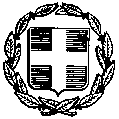 ΕΛΛΗΝΙΚΗ    ΔΗΜΟΚΡΑΤΙΑΥΠΟΥΡΓΕΙΟ ΠΑΙΔΕΙΑΣ ΕΡΕΥΝΑΣ ΚΑΙ ΘΡΗΣΚΕΥΜΑΤΩΝΠΕΡΙΦΕΡΕΙΑΚΗ Δ/ΝΣΗ Π.& Δ. ΕΚΠ/ΣΗΣ ΗΠΕΙΡΟΥΔ/ΝΣΗ Β/ΘΜΙΑΣ ΕΚΠ/ΣΗΣ ΠΡΕΒΕΖΑΣ2Ο Γυμνάσιο ΦιλιππιάδαςΤαχ. Δ/νση : Μπιζανίου 236Τηλ. – Fax  :  2683023585 e-mail :  mail@2gym-filipp.pre.sch.grΠρέβεζα   02/04/2019  Αριθ. Πρωτ: 264ΠΡΟΣΓΡΑΦΕΙΑ ΓΕΝΙΚΟΥ ΤΟΥΡΙΣΜΟΥ                             ΚΟΙΝ.:  Δ/ΝΣΗ B/ΘΜΙΑΣ ΕΚΠ/ΣΗΣ ΠΡΕΒΕΖΑΣ